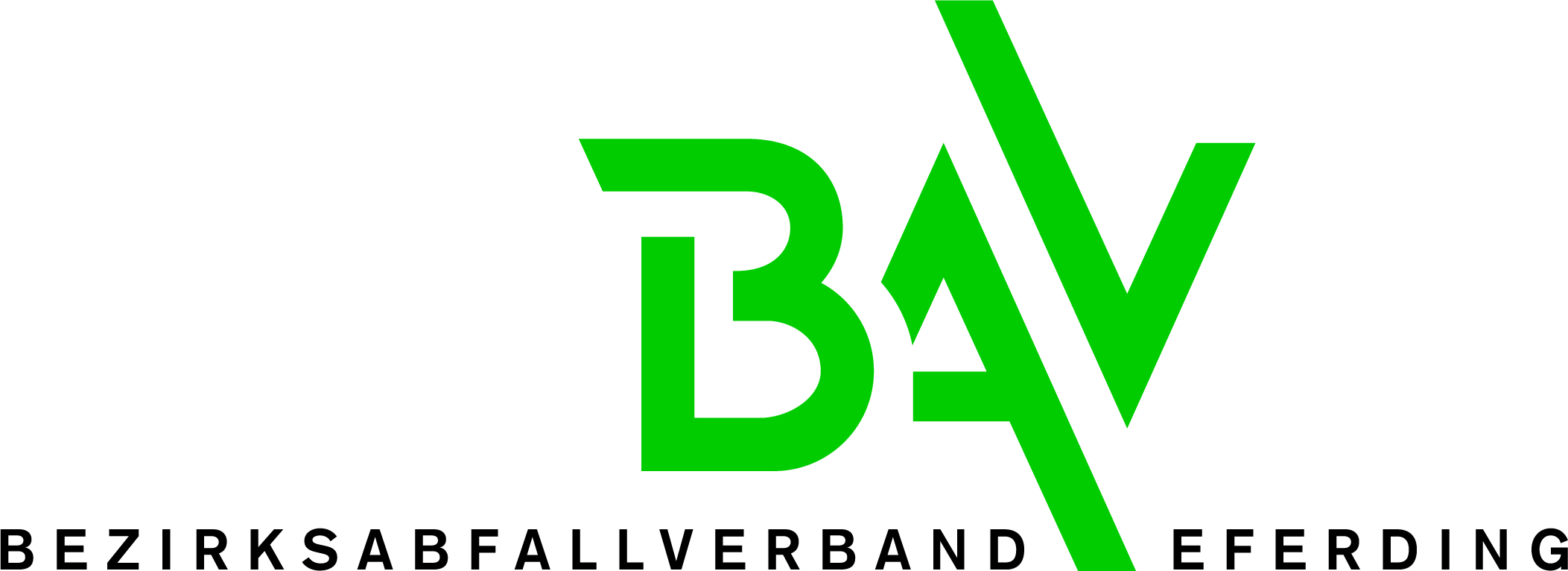 Josef-Mitter-Platz 24070 EferdingTel.: (07272) 5005-20   Fax: DW 17E-Mail: eferding@umweltprofis.atGeschirrmobil & Tonnen - ReservierungDer oben angeführte Mieter (Verein, Privatperson) reserviert das Geschirrmobil des Bezirksabfallverbandes Eferding für die Zeit (bitte hier nur die Tage eintragen, an denen das Geschirrmobil tatsächliche im Einsatz ist)	von	bisDas Geschirrmobil ist im ASZ Hartkirchen nach telefonischer Vereinbarung mit Herrn Josef Pernsteiner unter 07233 6264912 abzuholen. Auch die Rückgabe ist mit Herrn Pernsteiner zu vereinbaren.Das Geschirrmobil ist ein 1.500 kg schwerer, gebremster, 1-Achs-Anhänger mit Rückfahrautomatik und stabilem Automatikstützrad. Aufbau-Innenmaße 3,60 m lang, 2 m hoch, 2 m breit. Bitte beachten Sie die gesetzlichen Bestimmungen betreffend das Ziehen von Anhängern.Ausstattung:Durchschubspülmaschine (Winterhalter GS 41/4) mit 3 GeschirrkörbenUntertischgläserspülmaschine (Winterhalter GS 28) mit 2 GläserkörbenSpülbecken mit Pendelbrause 0,575 m breitUntertischboiler (10 l), EntkalkungsanlageGeräte komplett mit Strom- und Wasseranschluss, Automatische Dosierung für SpülmittelSpülmittel und KlarspülerAbstelltische im Mobil und nach außen aufklappbar in Nirostaausführung (0,60 m breit)1 Wasserschlauch (3/4 Zoll, 25 m)1 Stromkabel (25 m) Anschluss 5x32 Ampere (5x16 A. Euro möglich) Geschirrbestückung:Das Geschirr wird in Kunststoff-Transportbehältern mit speziellen Einsätzen transportiert!Bitte beachten: Das Geschirr wiegt insgesamt 550 kg und darf nicht im Geschirrmobil-Anhänger transportiert werden. Dies würde das erlaubte Gesamtgewicht von 1500 kg überschreiten. Bitte daher getrennt transportieren! Für in Verlust geratenes bzw. beschädigtes Geschirr bzw. Besteck wird folgender Betrag verrechnet 
(inkl. 20 % USt.):Teller flach (25,8 cm)	€	4,70	Kaffee-Unterteller 	€	1,80Menüplatte	€	8,30	Menügabel oder -messer	€	1,10Teller flach (19,5 cm)	€	3,20	Kuchengabel	€	0,40Kaffeetasse	€	2,30	Kaffeelöffel	€	0,40Bei der Rückgabe des Geschirrmobils in nichtgereinigtem Zustand (zB. Geschirrspüler, Spülbecken, Geschirr, etc.) wird ein Pauschalbetrag von € 70,00 (inkl. 20 % USt.) in Rechnung gestellt.Das Geschirrmobil ist vollkaskoversichert. Im Schadensfall ist ein Selbstbehalt von € 400,00 zu entrichten.Die Geräte werden bei jeder Rücknahme überprüft, bei mangelnder Funktionstüchtigkeit oder Ausfall während des Reservierungszeitraumes wird von Seiten des BAV keine Haftung übernommen.Der/Die Übernehmer/in ist erst nach Absprache mit dem BAV Eferding berechtigt das Geschirrmobil bzw. Rechte aus dieser Übergabevereinbarung an Dritte abzutreten.Bei Stornierung der Reservierung wird eine Stornogebühr von € 120,00 (inkl. 20 % USt.) in Rechnung gestellt.Verleih von Mülltonnen für Ihre Veranstaltung – kostenfrei:Die Tonnen können Sie gemeinsam mit dem Geschirrmobil im ASZ Hartkirchen abholen. Die Behälter müssen entleert und sauber zurückgegeben werden. Entleerung ist von Ihnen durchzuführen.Altpapier, Glas und Kunststoffverpackungen können Sie im ASZ zu den Öffnungszeiten entsorgen – die Trennkriterien des ASZ sind zu beachten. Bio- und Restabfall müssen auf eigene Kosten entsorgt werden.Datenschutz:Mit Ihrer Unterschrift stimmen Sie den Datenschutzbestimmungen des Bezirksabfallverbandes Eferding gem. DSGVO zu. Diese können Sie auf der Homepage des Bezirksabfallverbandes Eferding (www.umweltprofis.at/Eferding) nachlesen. 	Ort, Datum	Unterschrift und Stampiglie, wenn vorhandenMieterKontaktpersonRechnungsadresseTelefonE-Mail300 Teller flach (25,8 cm)200 Menüplatten (3 tlg.,25,5 cm)180 Teller flach (19,5 cm)150 Kaffeetassen + Untertassen500 Menügabeln500 Menümesser150 Kaffeelöffel150 KuchengabelnTonnenStück auf LagerReservierung Stück1100 lt. Restabfallcontainer2120 lt. Restmülltonne2240 lt. Biotonne2120 lt. Weiß- und Buntglas41100 lt. Altapiercontainer1240 lt. Altpapiertonne1240 lt. Kunststofftonne 5